PENERAPAN MODEL PEMBELAJARAN QUANTUM TEACHING UNTUK MENINGKATKAN PEMAHAMAN SISWA KELAS IV TENTANG PENGARUH GAYA TERHADAP SUATU BENDA MATA PELAJARAN IPA DI SDI AL-AZHAAR KEDUNGWARU TULUNGAGUNG TAHUN AJARAN 2010/2011SKRIPSI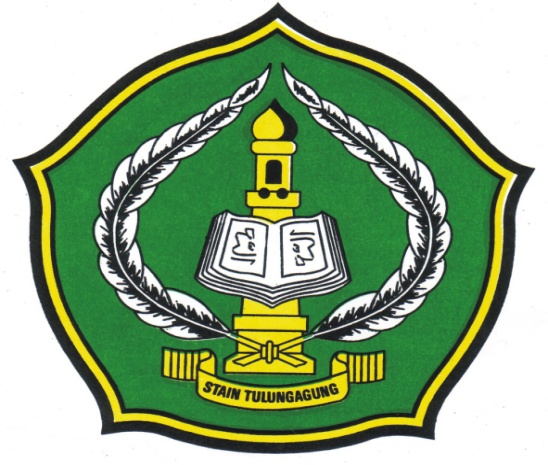 Oleh:ANNI FAIDANIM. 3217073006PROGRAM STUDI PENDIDIKAN GURU MADRASAH IBTIDAIYAH JURUSAN TARBIYAHSEKOLAH TINGGI AGAMA ISLAM NEGERI(STAIN) TULUNGAGUNG 2011PENERAPAN MODEL PEMBELAJARAN QUANTUM TEACHING UNTUK MENINGKATKAN PEMAHAMAN SISWA KELAS IV TENTANG PENGARUH GAYA TERHADAP SUATU BENDA MATA PELAJARAN IPA DI SDI AL-AZHAAR KEDUNGWARU TULUNGAGUNG TAHUN AJARAN 2010/2011SKRIPSIDiajukan KepadaSekolah Tinggi Agama Islam Negeri (STAIN) Tulungagung  Untuk memenuhi salah satu persyaratan dalam menyelesaikanProgram Sarjana Strata Satu Ilmu Pendidikan Guru Madrasah IbtidaiyahOleh:ANNI FAIDANIM. 3217073006PROGRAM STUDI PENDIDIKAN GURU MADRASAH IBTIDAIYAH JURUSAN TARBIYAHSEKOLAH TINGGI AGAMA ISLAM NEGERI(STAIN) TULUNGAGUNG JULI 2011